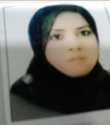 	سيرة علمية وذاتية                                                                             	 اسم التدريسي :_ انعام عباس حميدي حسين  البريد الالكتروني:_ 	Inamaabass20 @gmail.com	 اللقب العلمي وتاريخ الحصول عليه: مدرس مساعد/ 2014مكان العمل : الجامعة المستنصرية / قسم الرقابة والتدقيق الداخلي .تاريخ التعيين : 13/11/2000 المؤهلات الكاديمية :_اماكن العمل البحوث العلمية:_"المخاطر السوقية وأثارها على كفاية راس المال وفق اتفاقية بازل 2 / دراسة تحليلية في المصارف الحكومية العراقية / رسالة الماجستير / العراق / الجامعة المستنصرية /  2014.الادارة بالاهداف للموازنة العامة العراقية لتحقيق جودة الاداء الجامعي   (بحث مشترك)  منشور ضمن وقائع المؤتمر الوطني الثاني والعلمي الثالث عشر كلية الادارة والاقتصاد / الجامعة المستنصرية (تنويع الموارد والتحديات الراهنة ) 2016 . التدابير الحافزة والضمانات والتسهيلات الممنوحة  للتشجيع الاستثمار الاجنبي / بحث منشور / سكوباس / مجلة opcion Facultad Experimental de Ciencias Serbluz/ Biblioteca Digital Revicyhluz  Universidad del Zulia /Venezuela/ opción/ editor@scieloopcion.com /ISSN: 1012-1587/ ISSNe 2477-9385 http://scieloopcion.com/استخدام مؤشرات تحليل المالي في قياس اداء الشركة العامة للصناعات النسيجية في الديوانية / بحث منشور سكوباس/ مجلة عالمية AUS/ Revistas Electronicas UACh                    Sistema de Bibliotecas   (Versión on-line ISSN 0718-7262/Versión impresa ISSN 0718-204X) http://ausrevista.com/ الخبرات والمهارات : ـ اولاً : تم القاء المحاضرات في كلية العلوم السياحية بمادة مبادئ المحاسبة / المرحلة الاولى  لعام 2016.ثانياً : التفرغ لاجراءات البحث العلمي2017/2018 ثالثاً : تم القاء المحاضرات في كلية التربية الاساسية بمادة الحاسبات / المرحلة الأولى والثانية / لقسم التربية الفنية 2019 -2020.- تم القاء المحاضرات في كلية التربية الاساسية بمادة الحاسبات / المرحلة الأولى / لقسم التربية الفنية 2020 -2021.- تم القاء المحاضرات في كلية التربية الاساسية بمادة الحاسبات / المرحلة المرحلة الأولى والثانية / لقسم التربية الفنية 2020 -2021.رابعاً: اضافة الى الى ما ورد  اعلاه القيام بالاعمال الرقابية والتدقيقية في الكلية. اللجان المالية والرقابية : ـ تم المشاركة في العديد من اللجان المالية والرقابية بحكم العمل منها :الندوات والمؤتمرات :المؤتمر الدولي الثاني والعلمي الثالث عشر كلية الإدارة والاقتصاد / الجامعة المستنصرية (تنويع الموارد والتحديات الراهنة) 2016 .ملتقى المعايير الدولية في الجامعة  / قسم الرقابة والتدقيق الداخلي 2019المؤتمر الدولي الاول الخاص بمادة الرياضيات في كلية التربية الاساسية لعام 2020.الدورات وورش العمل : تم القيام بعمل ورشة عمل  (كيفية الإجابة على ملاحظات وتحفظات الواردة في تقارير ديوان الرقابة المالية) في كلية التربية الاساسية. تم القيام بالقاء دورات عدد ( 4) وتتضمن :دورة كيفية معالجة اخطاء المحاسبية في السجلات المالية في كلية التربية الاساسية في بموجب الكتاب المرقم بلا بتاريخ 17/11/2019 /قسم التعليم المستمردورة كيفية اعداد الحسابات الختامية ومن ضمنها اعداد تقرير الادارة السنوي في كلية التربية الاساسية بموجب الكتاب المرقم بلا بتاريخ 24/11/2019 / قسم التعليم المستمردورة كيفية اعداد المستندات الصرف والقيد والاوليات الثبوتية لها في الجامعة المستنصرية بموجب الكتاب المرقم (3794) في 12/12/2019/ قسم التعليم المستمر . دورة ( اثر الصمت التنظيمي على الأداء الوظيفي للافراد العاملين في / لشعبة التعليم المستمر 23/2/2021 في قسم التاريخ .اعداد ورشة عمل  بموضوع ( أهمية التقرير الادارة السنوي ) في الكلية 2019.اعداد ورشة عمل ( أهمية التقرير الإدارة السنوي في ظل أوضاع العراق الراهنة  في الكلية عام 2020كتب الشكر والتقدير : التميز الوظيفي:     حصلت على كتاب أفضل موظف متميز ومبدع في قسم الرقابة والتدقيق الداخلي /الجامعة المستنصرية بموجب الكتاب القسم المرقـــــم ش ت 27/135 فــــي 5/3/2019 لعام 2019....استناداً لكتاب قسم الإعلام والعلاقات العامة / الجامعة المستنصرية تحت عنوان (يوم بغداد للوظيفية ) المرقم ع.م. 53/151، بناءاً على الكتاب الصادر من مجلس محافظة بغداد المرقم  457 في 3/2/2019. الاعمال التطوعية : ساهمت بكثير من الاعمال التطوعية داخل وخارج الجامعة المستنصرية منها : المشاركة في المنظمات المجتمع المدني:عضو في جمعية الراسخ التقني العلمية / هي مؤسسة في وزارة التعليم العالي والبحث العلمي بالامر الوزاري المرقم (2111) في 23/5/2018 وخاضعة لاشراف دائرة البحث والتطوير .لديها شهادة مدرب معتمد  صادرة من الجمعية منحت لها من خلال مشاركة في دورة (TOT  في ظل جائحة كورونا  ) تدريب المدربين التي انعقدت في الجمعية، والتي تخول مهنة التدريب في الاختصاص العلمي.التحصيل الدراسيالاختصاص العامالاختصاص الدقيقالاختصاص الدقيقاسم الجامعةاسم الكليةسنة التخرجالبلد المانحالدبلوم الفني ادارة مكتبادارةهيئة المعاهد الفنيةهيئة المعاهد الفنيةالمعهد الادارة / الرصافة1996العراقبكالوريوس أدارة أعمالأدارةالجامعة المستنصريةالجامعة المستنصريةكلية الإدارة والاقتصاد2000العراقماجستيرأدارة أعمالأدارة مالية ومصرفيةالجامعة المستنصريةالجامعة المستنصريةكلية الإدارة والاقتصاد2014العراقتمكان العمل القسم  التاريخ  ملاحظات1وزارة التجارة / الشركة العامة لتجارة المواد الغذائية قسم الرقابة والتدقيق الداخلي 13/11/2000تاريخ الاستقالة 20012وزارة التعليم العالي والبحث العلمي دائرة القانونية والادارية / قسم الافراد 2/1/2002  -3الجامعة المستنصريةقسم الخدمات 2006  -3الجامعة المستنصريةقسم الشؤون المالية 2014بعد حصول على شهادة الماجستير في الإدارة المالية والمصرفية .3الجامعة المستنصريةقسم الرقابة والتدقيق الداخلي 20173الجامعة المستنصريةكلية التربية الأساسية /    الشعبة الرقابة والتدقيق الداخلي22/9/2019تاللجنةالسنةالمشاركةاللجنة المركزية لتطابق  الموجودات الثابتة لتشكيلات الجامعة كافة2016رئيساًاللجنة المركزية لتطابق  الموجودات الثابتة لتشكيلات الجامعة كافة2017رئيساًلجنة شطب الموجودات الثابتة 2018عضواًلجنة تطابق الصناديق لتشكيلات الجامعة 2017عضواًلجنة تطابق الصناديق لتشكيلات الجامعة 2018عضواًلجنة تطابق الصناديق لتشكيلات الجامعة 2019عضواًلجان الزيارات الرقابية والتدقيقة الدورية للكليات التابعة للجامعة 2018عضواًلجان الزيارات الرقابية والتدقيقة الدورية للكليات التابعة للجامعة 2019عضواًلجنة تدقيق إلقاء المحاضرات في التعليم المستمر في كلية الآداب 2019عضواًلجنة المشتريات للملتقى الرقابي الاول للمعايير الدولية / الذي اقيمه قسم الرقابة والتدقيق الداخلي / الجامعة المستنصرية2019عضواًلجنة إتلاف المواد المركزية لتشكيلات الجامعة 2019عضواًلجنة تنظيم المستندات الادخال والاخراج المخزني في كلية التربية الاساسية 2019عضواًلجنة جرد الموجودات الثابتة للكلية 2019رئيس لجنة لجنة تدقيقية الخاصة بجرد الاسلحة في الكلية التربية الأساسية2020عضواَلجنة جرد الموجودات المستهلكة في الكلية 2020رئيساًلجرد وغلق الصناديق ( الحكومي/ وصندوق التعليم العالي / صندوق المسائي) للعام المالي 20202020عضواًترقم كتاب الشكرتاريخ كتاب الشكرجهة الصادرة منها كتاب الشكر199595/10/200977219/5/2011السيد رئيس الجامعة المستنصرية52542/3/2011السيد رئيس الجامعة المستنصرية1533315/6/2011السيد رئيس الجامعة المستنصرية770130/10/2011السيد رئيس الجامعة المستنصرية1130817/4/2014السيد رئيس الجامعة المستنصرية1684/1/2015السيد رئيس الجامعة المستنصرية252756/11/2016السيد رئيس الجامعة المستنصرية2359425/10/2016السيد رئيس الجامعة المستنصرية29626/12/2016السيد رئيس الجامعة المستنصرية45209/2/2017السيد رئيس الجامعة المستنصرية252093/10/2017السيد رئيس الجامعة المستنصرية160216/1/2018السيد رئيس الجامعة المستنصرية742612/3/2018السيد رئيس الجامعة المستنصرية152096/6/2018السيد رئيس الجامعة المستنصرية67337/3/2019السيد رئيس الجامعة المستنصرية1517229/5/2019السيد رئيس الجامعة المستنصرية1592612/6/2019السيد رئيس الجامعة المستنصرية271517/10/2019السيد رئيس الجامعة المستنصرية3086611/11/2019السيد رئيس الجامعة المستنصرية379513/7/2019السيد عميد كلية الادارة والاقتصاد40016/1/2020السيد عميد كلية التربية الأساسية115712/2/2020السيد عميد كلية التربية الأساسية150125/2/2020السيد عميد كلية التربية الأساسية48624/11/2020السيد عميد كلية التربية الأساسيةتالعمل التطوعيمكان الاستفادةالسنة1صبغ غرف القسم من تدريسيين وفنين والحماماتالجامعة التقنية / معهد الإدارة /الرصافة 20192تصليح جهاز استنساخ /قسم التاريخ كلية التربية الأساسية 20203شراء جهاز استنساخ لوحدة الارشاد التربويكلية التربية الأساسية20204شراء شتلات زراعية للممرات قسم التاريخكلية التربية الأساسية2020